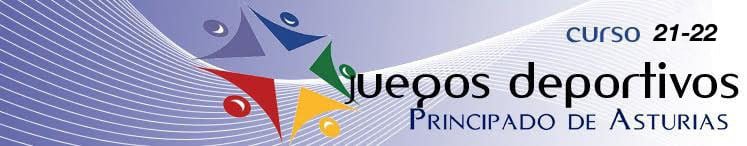 FASE FINAL  FUTBOL SALACATEGORIA INFANTIL / CADETE FEMENINOFECHA : 21 DE MAYO DE 2022SEDE: POLIDEPORTIVO MUNICIPAL DE TINEO	4º clasificado  -  1º clasificado (Semifinal 1)		A las 11,15 horas.C.D. CACOLAS    -     RODILES F.S.	3º clasificado  -  2º clasificado (Semifinal 2)		A las 12,30 horas.I.E.S TINEO 	   -     CD. OVIFEM “A”3º y 4º puesto (perdedores semifinales) 			    A las 16,15 horas.Final (ganadores semifinales)					    A las 17,30 horas.